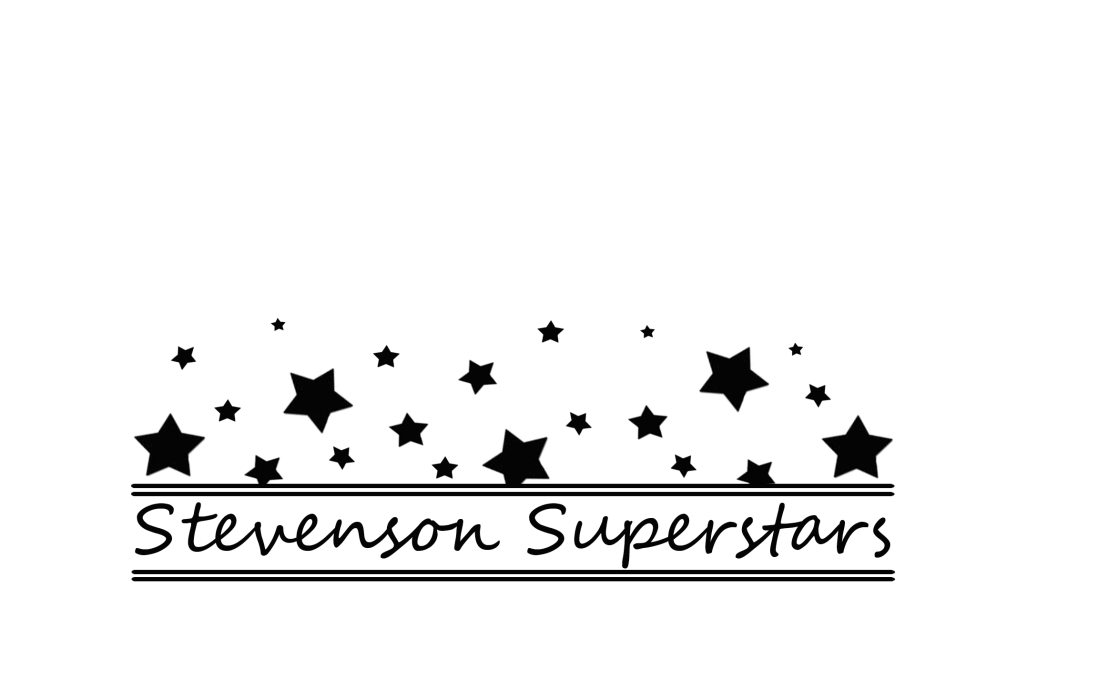 Please complete this order form and return it, with your payment, to the office. Checks should be made payable to Stevenson PTA (cash also accepted).Childs Name _____________________________________Teachers Name __________________________________Every Friday is Stevenson Spirit Wear Day – all children are encouraged to wear a Stevenson Spirit shirt or color. Please submit payment by January 6th, 2012The Stevenson PTA would like to order T-shirts for delivery in January of 2012. The T-shirts will be blue with the above logo on the front, in white. 	I have enclosed $6.00 to order a spirit t-shirt for my childI have enclosed what I am able to contribute toward a spirit t-shirt for my childI have enclosed an additional donation to assist buying a spirit t-shirt for another childI am a parent and would like to purchase a spirit tshirt for myself. I have enclosed an additional 10.00 for each adult shirt and need size        small             medium            large              xlarge